АДМИНИСТРАЦИЯ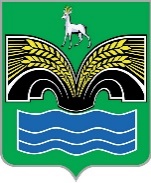 СЕЛЬСКОГО ПОСЕЛЕНИЯ КОММУНАРСКИЙ МУНИЦИПАЛЬНОГО РАЙОНА КРАСНОЯРСКИЙСАМАРСКОЙ ОБЛАСТИПОСТАНОВЛЕНИЕот 21 февраля 2024 года № 59О внесении изменений в постановление администрации сельского поселения Коммунарский муниципального района Красноярский Самарской области от 25.02.2020г. № 39 «О создании комиссии по организации антимонопольного комплаенса в Администрации сельского поселения Коммунарский муниципального района Красноярский Самарской области»Руководствуясь пунктом 3 части 4 статьи 36 Федерального закона от 06.10.2003 №131-ФЗ «Об общих принципах организации местного самоуправления в Российской Федерации», пунктом 5 статьи 46 Устава сельского поселения Коммунарский муниципального района Красноярский Самарской области, принятого решением Собрания представителей сельского поселения Коммунарский муниципального района Красноярский Самарской области от 13.07.2015 № 38, Положением об антимонопольном комплаенсе в администрации сельского поселения Коммунарский муниципального района Красноярский Самарской области, утвержденного постановлением администрации сельского поселения Коммунарский муниципального района Красноярский Самарской области от 12.02.2020 № 11,  Администрация сельского поселения Коммунарский муниципального района Красноярский Самарской области ПОСТАНОВЛЯЕТ:Внести изменения в состав Комиссии по организации функционирования антимонопольного комплаенса в Администрации сельского поселения Коммунарский н муниципального района Красноярский Самарской области. (Приложение №1).Опубликовать настоящее постановление в газете «Красноярский вестник» и на официальном сайте Администрации муниципального района Красноярский Самарской области в сети Интернет.Настоящее постановление вступает в силу со дня его опубликования.Контроль за исполнением настоящего постановления оставляю за собой.Глава сельского поселения Коммунарскиймуниципального района КрасноярскийСамарской области                                                                    В.А. Мусюков                                                                     Приложение 1УТВЕРЖДЕНОпостановлением администрациисельского поселения Коммунарскиймуниципального района Красноярский Самарской областиот 21.02.2024 № 59СОСТАВкомиссии по организации функционирования антимонопольного комплаенса в Администрации сельского поселения Коммунарский муниципального района Красноярский Самарской области Мусюков Вадим Александрович- Глава сельского поселения Коммунарский муниципального района Красноярский Самарской области, председатель комиссии;Дворникова Ольга Евгеньевна- Ведущий специалист, секретарь комиссии;       Члены комиссии:       Члены комиссии:Поваляева Ксения ВячеславовнаНикулина Елена Иосифовна- специалист 1 категории;- ведущий специалист.